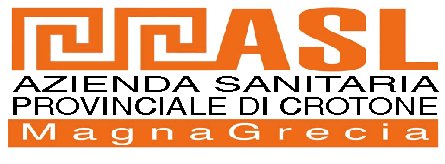 AVVISO GARA  PER L’AFFIDAMENTO DEL SERVIZIO DI PULIZIA DEGLI UFFICI DELL’AZIENDA SANITARIA PROVINCIALE UBICATI IN CROTONE E DEGLI UFFICI E DELLE STRUTTURE SANITARIE DEI DISTRETTI DI CIRO’ MARINA E MESORACA, PER UN PERIODO DI MESI SESSANTA.IN RISCONTRO ALLE RICHIESTE INOLTRATE DAGLI OPERATORI ECONOMICI INTERESSATI  COMUNICHIAMO IL NUMERO DEGLI OPERATORI – LIVELLO – MONTE ORE ANNUO ATTUALMENTE IMPEGNATI NEL SERVIZIO OGGETTO DELL’APPALTO.NUMERO OPERATORI: 44  -  LIVELLO 2° - MONTE ORE ANNUO  28.380NUMERO OPERATORI:   5  -  LIVELLO 3° - MONTE ORE ANNUO    5.574NUMERO OPERATORI:   1  -  LIVELLO 4° - MONTE ORE ANNUO    2.064